ANEXO Nº 1CARTA DE POSTULACIÓN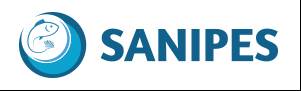 SEGUNDA CONVOCATORIA CAS N°             - 20       - SANIPESCARTA DE POSTULACIÓNSeñoresORGANISMO NACIONAL DE SANIDAD PESQUERA - SANIPESPRESENTE.-Yo,…………………..….…….……………………………………………………………………..…………… identificado(a) con DNI N.º………….…………….., mediante la presente le solicito se me considere para participar en el Concurso Público de CAS N.º ………………………………., convocado por el Organismo Nacional de Sanidad Pesquera, a fin de acceder al puesto cuya denominación es ......................................……………………………………Para lo cual, adjunto los siguientes documentos debidamente foliados y visados, en el siguiente orden:Carta de Postulación.Copia de Documento Nacional de Identidad - DNIFormato de Hoja de VidaModelo de ÍndiceCurrículum Vitae documentado (fotocopia simple), ordenado de acuerdo a los requisitos mínimos solicitados.Declaración Jurada del PostulanteCopia simple del documento oficial emitido por la autoridad competente que acredite su condición de Licenciado de las Fuerzas Armadas, de ser el caso.Copia simple del documento del carnet de discapacidad y/o resolución emitida por el CONADIS, de ser el caso.Sin otro particular, quedo de Usted.Lima,…… de …………………………… del 20……      …………………………………FIRMADNI:ANEXO N° 2FORMATO DE HOJA DE VIDA DEL POSTULANTEFORMATO DE HOJA DE VIDA DEL POSTULANTESEGUNDA CONVOCATORIA CAS N°             - 20       - SANIPESDATOS PERSONALESFORMACIÓN ACADÉMICA UNIVERSITARIA Y/O TÉCNICA (Señale la especialidad y el nivel académico máximo que haya obtenido)INFORMACIÓN RESPECTO A COLEGIATURAHabilitado o No HabilitadoCAPACITACIÓN OBLIGATORIA REQUERIDA – De acuerdo a los requisitos señalados en la convocatoria.CONOCIMIENTOS ESPECIALIZADOS:  De acuerdo a los requisitos señalados en la convocatoria, siendo de carácter referencial.ESTUDIOS INFORMATICOS: – De acuerdo a los requisitos señalados en la convocatoria (marque con un aspa el nivel máximo alcanzado)ESTUDIO DE IDIOMAS: – De acuerdo a los requisitos señalados en la convocatoria (marque con un aspa              el nivel máximo alcanzado)EXPERIENCIA LABORAL: De acuerdo a los requisitos señalados en la convocatoria.REFERENCIAS LABORALES: Detallar como mínimo las referencias personales correspondientes a las dos últimas instituciones donde estuvo trabajandoDATOS ADICIONALES:Declaro bajo juramento que la información consignada en el presente documento es verdadera, sometiéndome al proceso de fiscalización posterior.                             FIRMAANEXO Nº 3FORMATO DE INDICEMODELO DE INDICENota: (*) El postulante deberá precisar el(los) número(s) de folio(s) de su propuesta donde encuentra determinado documento.Lima,… de…………………………… del 20…. …………………………………………..FIRMADNI:ANEXO Nº 4DECLARACION JURADA DEL POSTULANTEDECLARACIÓN JURADA DEL POSTULANTEEl (La) que suscribe _____________________________________________________________, identificado(a) con DNI Nº ___________, con RUC Nº __________________, domiciliado(a) en _____________________________________________________________, postulante a la Convocatoria N° ______________________________ del Organismo Nacional de Sanidad Pesquera, declaro bajo juramento que:Sobre el Impedimento de Contratar en caso de Parentesco en aplicación del Art. 1º de la Ley N° 26771 modificado por Ley Nº 30294 y el Art. 2º de su Reglamento aprobado por Decreto Supremo Nº 021-2000-PCM, al haber leído la relación de los funcionarios de dirección y/o personal de confianza del Organismo Nacional de Sanidad Pesquera que tienen facultad para contratar o nombrar personal o tienen injerencia directa o indirecta en el proceso de selección en el que participo, no guardo relación de parentesco con ninguno de ellos.Al amparo del Art. 4-A del Reglamento de la Ley Nº 26771 aprobado por D. S. Nº 021-2000-PCM e incorporado por el Art. 2° D. S. N° 034-2005-PCM a la fecha, si (  ) no (  ) tengo familiares que vienen laborando en el Organismo Nacional de Sanidad Pesquera, los mismos que detallo a continuación:Respecto a los Impedimentos para ser contratado por el Estado, declaro que no me encuentro incurso en ninguna de las causales que impiden mi contratación bajo el Régimen de Contratación Administrativa de Servicios, regulada en el Decreto Legislativo Nº 1057 modificado por Decreto Legislativo Nº 1295, y su reglamento aprobado por Decreto Supremo Nº 075-2008-PCM.  Sobre el Principio de Veracidad soy responsable de la veracidad de todos los documentos e información que presento para efectos del presente proceso. De verificarse que la información es falsa, acepto expresamente que la Entidad proceda a mi retiro automático, sin perjuicio de las acciones legales que correspondan.No me encuentro INHABILITADO según el Registro Nacional y Sanciones de Destitución y Despido (RNSDD).No tener antecedentes policiales, penales y judiciales.Declaro además que tengo pleno conocimiento de las normas que se mencionan en esta Declaración Jurada y me ratifico en la información proporcionada, y que la falta de veracidad de lo manifestado dará lugar a las sanciones y responsabilidades administrativas y judiciales conforme a lo dispuesto en la normatividad vigente.Lima,… de…………………………… del 20…. ………………………………………..      FIRMASERVICIO AL QUE POSTULASEDE A LA QUE POSTULA (de ser el caso)APELLIDO  PATERNOAPELLIDO  PATERNOAPELLIDO  PATERNOAPELLIDO  PATERNOAPELLIDO  MATERNOAPELLIDO  MATERNOAPELLIDO  MATERNOAPELLIDO  MATERNOAPELLIDO  MATERNONOMBRESNOMBRESNOMBRESNOMBRESNOMBRESNOMBRESEDADEDADESTADO CIVILLUGAR DE NACIMIENTOLUGAR DE NACIMIENTOLUGAR DE NACIMIENTOLUGAR DE NACIMIENTOLUGAR DE NACIMIENTOLUGAR DE NACIMIENTOLUGAR DE NACIMIENTOLUGAR DE NACIMIENTOFECHA DE NACIMIENTOFECHA DE NACIMIENTOFECHA DE NACIMIENTOFECHA DE NACIMIENTODEPARTAMENTO / PROVINCIADEPARTAMENTO / PROVINCIADEPARTAMENTO / PROVINCIADISTRITODISTRITODISTRITODISTRITODISTRITO(DÏA)(MES)(AÑO)(AÑO)SEXOSEXODOCUMENTOSDOCUMENTOSDOCUMENTOSDOCUMENTOSDOCUMENTOSDOCUMENTOSDOCUMENTOSDOCUMENTOSDOCUMENTOSDOCUMENTOSDOCUMENTOSDOCUMENTOSDOCUMENTOSFMN° DNIN° DNIN° DNIN° DNIN° RUCN° RUCN° BREVETEN° BREVETEN° BREVETECATEGORÍA DE BREVETECATEGORÍA DE BREVETECATEGORÍA DE BREVETECATEGORÍA DE BREVETEDOMICILIO ACTUALDOMICILIO ACTUALDOMICILIO ACTUALDOMICILIO ACTUALDOMICILIO ACTUALDOMICILIO ACTUALDOMICILIO ACTUALDOMICILIO ACTUALDOMICILIO ACTUALDOMICILIO ACTUALDOMICILIO ACTUALDOMICILIO ACTUALDOMICILIO ACTUALDOMICILIO ACTUALDOMICILIO ACTUALDIRECCIÓNDIRECCIÓNDIRECCIÓNDIRECCIÓNDIRECCIÓNDIRECCIÓNDPTOPROVINCIAPROVINCIAPROVINCIADISTRITODISTRITODISTRITODISTRITON°/ LT/MZTELÉFONOS / CORREO ELECTRONICOTELÉFONOS / CORREO ELECTRONICOTELÉFONOS / CORREO ELECTRONICOTELÉFONOS / CORREO ELECTRONICOTELÉFONOS / CORREO ELECTRONICOTELÉFONOS / CORREO ELECTRONICOTELÉFONOS / CORREO ELECTRONICOTELÉFONOS / CORREO ELECTRONICOTELÉFONOS / CORREO ELECTRONICOTELÉFONOS / CORREO ELECTRONICOTELÉFONOS / CORREO ELECTRONICOTELÉFONOS / CORREO ELECTRONICOTELÉFONOS / CORREO ELECTRONICOTELÉFONOS / CORREO ELECTRONICOTELÉFONOS / CORREO ELECTRONICOFIJOFIJOFIJOFIJOFIJOCELULARCELULARCELULARDIRECCION DE CORREO ELECTRONICODIRECCION DE CORREO ELECTRONICODIRECCION DE CORREO ELECTRONICODIRECCION DE CORREO ELECTRONICODIRECCION DE CORREO ELECTRONICODIRECCION DE CORREO ELECTRONICODIRECCION DE CORREO ELECTRONICONOMBRE DE LA INSTITUCIÓNGRADO ACADÉMICOPROFESIÓN O ESPECIALIDADMES /AÑOMES /AÑOAÑOS DE ESTUDIONOMBRE DE LA INSTITUCIÓNGRADO ACADÉMICOPROFESIÓN O ESPECIALIDADDESDEHASTAAÑOS DE ESTUDIOFORMACIÓN UNIVERSITARIAFORMACIÓN TÉCNICADIPLOMADOMAESTRÍASEGUNDA CARRERAESPECIALIZACIÓNDOCTORADOOTROS ESTUDIOS (SECUNDARIOS, ETC)COLEGIO PROFESIONALNRO. COLEGIATURACONDICIÓNA LA FECHA (1)INICIO(MES- AÑO)FIN(MES-AÑO)CURSO /EVENTOINSTITUCIÓNHORAS LECTIVASCONOCIMIENTOCONOCIMIENTOSBASICOINTERMEDIOAVANZADOIDIOMABASICOINTERMEDIOAVANZADONOMBRE DE LA ENTIDAD: NOMBRE DE LA ENTIDAD: Área:Área:Cargo: Tiempo de servicios:Funciones principales:Inicio: (mes y año):        /       /Funciones principales:Fin: (mes y año):           /       /Modalidad de contratación:Modalidad de contratación:Motivo de Retiro:Remuneración oRetribución:        S/.Nombre y cargo del Jefe Directo:Teléfono Oficina:NOMBRE DE LA ENTIDAD:NOMBRE DE LA ENTIDAD:Área:Área:Cargo:Tiempo de servicios:Funciones principales:Inicio: (mes y año):        /       /Funciones principales:Fin: (mes y año):           /       /Modalidad de contratación:Modalidad de contratación:Motivo de Retiro:Remuneración oRetribución:        S/.Nombre y cargo del Jefe Directo:Teléfono Oficina:NOMBRE DE LA ENTIDAD:NOMBRE DE LA ENTIDAD:Área:Área:Cargo:Tiempo de servicios:Funciones principales:Inicio: (mes y año):        /       /Funciones principales:Fin: (mes y año):           /       /Modalidad de contratación:Modalidad de contratación:Motivo de Retiro:Remuneración oRetribución:        S/.Nombre y cargo del Jefe Directo:Teléfono Oficina:    N.ºNOMBRE DE LA ENTIDAD O EMPRESACARGO DE LA REFERENCIANOMBRE DE LA PERSONATELÉFONO ACTUAL¿Declara su voluntad de postular en ésta convocatoria de manera transparente y de acuerdo a las condiciones señaladas por la Institución? (   )  NO                                                                           (   )  SI¿Declara su voluntad de postular en ésta convocatoria de manera transparente y de acuerdo a las condiciones señaladas por la Institución? (   )  NO                                                                           (   )  SI¿Declara tener hábiles sus derechos civiles y laborales?                                  (   )  NO                                                                                   (   )  SI¿Tiene familiares directos* dentro del Cuarto Grado de Consanguinidad y Segundo de Afinidad trabajando en SANIPES?        SI   (    ) Señale nombre y parentesco   NO  (    )*  Cónyuge o Conviviente/ Padre – Madre/ Hijos/ Hermanos/ Nietos/ Abuelos/ Tíos Hnos. de Padres/ Sobrinos Hijos de Hnos./ Primos Hermanos/ Padrastro – Madrastra/ Hijastros/ Suegros/ Yernos – Nueras/ Hermanastros/ Cuñados.En aplicación a lo establecido por el artículo 48º de la Ley N.º 29973, Ley General de Personas con Discapacidad, responder si ¿Tiene algún tipo de discapacidad?:             (   )  NO                   (  )  SI (*)               (*) De ser positiva su respuesta, señale el tipo de discapacidad y registre el número de folio: Tipo:                                                                                            Folio:¿Se encuentra usted comprendido dentro del registro de deudores alimentarios morosos, de acuerdo a la Ley N° 28970?                                                                                       (   )  NO                                                                                  (  )  SIIndique si es Licenciado de las Fuerzas Armadas.                                (   )  NO                                                                                 (   )  SI (*)               (*) De ser positiva su respuesta, señale el número de folio: FechaFechaFechaREQUISITO MINIMO PERFIL(Detallar según los requisitos del puesto que postula)UBICACION DEL DOCUMENTO (FOLIO) QUE ACREDITA EL CUMPLIMIENTO DE LOS REQUISITOS (*)REQUISITO MINIMO PERFIL(Detallar según los requisitos del puesto que postula)UBICACION DEL DOCUMENTO (FOLIO) QUE ACREDITA EL CUMPLIMIENTO DE LOS REQUISITOS (*)Nombre y ApellidosGrado de Parentesco o Vínculo ConyugalOficina en la que viene laborando